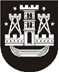 KLAIPėDOS TAURALAUKIO PROGIMNAZIJOSDIREKTORIUSĮSAKYMAS DĖL IKIMOKYKLINIO IR PRIEŠMOKYKLINIO UGDYMO ORGANIZAVIMO BŪTINŲ SĄLYGŲ2020 m. gegužės 29 d. Nr. V-29                                                                       KlaipėdaVadovaudamasi Lietuvos Respublikos sveikatos apsaugos ministro – valstybės lygio ekstremalios situacijos valstybės operacijų vadovo 2020 m. gegužės 11 d. sprendimu Nr. V-1116 „Dėl ikimokyklinio ir priešmokyklinio ugdymo organizavimo būtinų sąlygų“ 2.5. puntu,                p a v e d u mokytojams, dirbantiems priešmokyklinio ir ikimokyklinio ugdymo grupėse:              1. Vertinti priimamų į įstaigą vaikų sveikatos būklę;              1.1. Kasdien priimti vaikus į įstaigą tėvams / globėjams raštiškai patvirtinus, t. y. pasirašius „Vaiko sveikatos būklės vertinimo žurnale“, kad vaikai yra sveiki, jiems nepasireiškė karščiavimas (37,3 °C ir daugiau), neturi ūmių viršutinių kvėpavimo takų infekcijų požymių (pvz. slogos, kosulio, pasunkėjusio kvėpavimo) ar kitų požymių, nurodytų Lietuvos higienos normoje HN 75:2016 „Ikimokyklinio ir priešmokyklinio ugdymo programų vykdymo bendrieji sveikatos reikalavimai“, patvirtintos Lietuvos Respublikos sveikatos apsaugos ministro 2010 m. balandžio 22 d. įsakymu Nr. V-313 dėl Lietuvos higienos normoje HN 75:2016 „Ikimokyklinio ir priešmokyklinio ugdymo programų vykdymo bendrieji sveikatos reikalavimai“ patvirtinimo, 80 punkte, dalyvauti ugdymo veikloje nebūtų priimami.Direktorė                                                                                                               Ona Šalkauskienė